ONE SIDED LOVE                  (Book 1)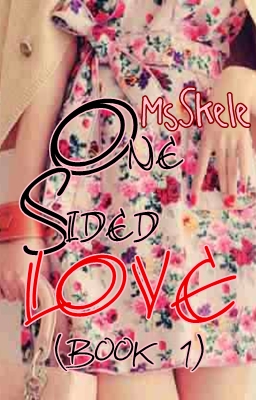 This is my first ever finished story. Kung may typos man po, pashentawad. Kung may wrong grammar , sorry po.Kung may balak kayong i-kopya ito at kung anu-anong gawin, pasensyahan po tayo.ENJOY!               PrologueONE SIDED LOVE at  FRIEND ZONE na ata yung salitang nauuuso sa mga mag-bestfriend na may lihim na pagnanasa I mean pagtingin sa bestfriend nila.Alam ko maraming mag-bestfriend diyan na nakakarelate sa mga FRIEDZONE thingy na yun.Marami naring nasirang friendship dahil sa LOVE na yan.Pero marami din namang mag-bestfriend na nagkatuluyan.Kumbaga eh swertihan lang.Pero......Bakit ba palagi nalang pinoproblema ng mga mag-bestfriend (oppposite sex) kapag nainlove sila sa isa't-isa?Bakit ba sobrang hirap ng ganun? Bakit kase kailangang maging mahirap yung ganun?Bakit? Bakit? Bakit?Andaming tanong about sa Friendzone. Pero ako isa lang ang tanong ko.MASAMA BANG MAINLOVE SA MALE BESTFRIEND MO?Chapter 1Ashley's POV
Hi! My name is Ashley Sophia Nicole Santiago. Sosyal ba? Hehe! Btw, 2 months nalang at graduation na namin. High School ah. Yeyy! Malapit na akong mag-college. Pero nalilito ako kung anong course ang pipiliin ko. Magaling naman kase ako sa lahat ng subjects pag pinagiigihan ko. Ay di ko pa pala nadedescribe ang sarili ko. So ayun, mabait ako, masikretong tao, tapos medyo emosyonal ako siguro kase simula yun nung iniwan kami ng tatay ko >,< , tapos matalino kaya nasa Star Section ako tapos running for Valedictorian pa. Uhm, I'm beautiful in my own way. I believe that. But some people say that I'm beautiful but boyish kase ako pumorma yung tipong t-shirt, jeans at sandals (flat) lang sinusuot ko pag sinabing casual.  Tapos hinde pa ako kikay. Pero mahinhin naman.So ayun, nandito lang ako  sa hallway. Hinihintay si crush/bestfriend ko. Antorpe ko kase ehh.Ako pa tuloy naging torpe. Hehe! Antagal naman niya.''Ayy kabayo!'' - Sigaw ko nagulat kase ako dahil may umakbay sakin.''Ang gwapong kabayo ko naman.'' - Sabi niyaOo na gwapo ka naman talaga eh. Yiiieee PBB Teens.''Bestfriend naman eh!'' - Sabi koMyyGoshhh!! D'ako prepared!''Ba't ba kase nakatulala ka dyan.'' ''Hoy chansing ka ah''
Pano kasi naka-akbay parin. Kinikilig tuloy ako. Yiiieeee!! TagLandi!''Ayy sorry''. Tinanggal niya na.Jeeezz IBALIK MO! Charot! Next time nalang ulit.''Ba't late ka, Caleb?''''Ahh may sinundan pa kase ako''. ''Sinundan? Ano ka aso? Holdaper? Ngayon ko lang nalaman Caleb ah''. Tapos napatawa siya. Sh*t! Ang gwapo lalo. Dati nung nakita kita nasabi ko sa sarili ko crush ko to. Tapos nung ngumiti ka nasabi ko nalang sa sarili ko shemay MAHAL ko na to!''No, sinundan ko si Cheska. Yung crush ko.''OUCH! OUCH! OUCH! No, sinundan ko si Cheska. Yung crush ko.No, sinundan ko si Cheska. Yung crush ko.No, sinundan ko si Cheska. Yung crush ko.No, sinundan ko si Cheska. Yung crush ko.No, sinundan ko si Cheska. Yung crush ko.
Paulit-ulit yan sa utak ko oh. Unli siya oh. Antagal mag sink-in.''Huy BABAE!!''''Napatulala ka nanaman. Nakita mo siguro crush mo.'' - Asar pa niya''Oo.'' - Sbi ko''Weh? Asan asan?''Sabi niya. At excited pa siya.------Eto salamin ohh ! Bwisit!''Huy! Ano na comment mo?''Sabi niya''Stalker ka na pala.'' - Sabi ko tapos kunwari pa akong natawa.Dapat bigyan niyo ako ng award eh! ''No. I'm not a stalker, I'm just following my dreams''At tatlong OUCH nanaman sakin yun.''Corny mo men!'' - Sabi ko tapos binatukan ko siya at pumasok nalang ako sa may classroom.Too sad, ang pwesto namin ganto ohh Cheska * Ako * Calebthird row kami ah. Ayaw kase ni Caleb sa first row pero gusto niya ako katabi.>,<Nakita ko nandun na si Cheska. Ngumiti siya sakin pagkaupo ko.''Hi Ashley Sophia Nicole! Good Morning.'' ''Hi Cheska. Isang pangalan nalang kase itawag mo sakin.''Abno T.T Wala namang nakakatawa sa sinabi ko tapos siya tumawa.Maya-maya pa umupo narin si Caleb. So partida! Nag-uusap sila habang nasa gitna ako. Ayos!Mas maganda siguro kung maglalandian pa kayo eh.  Bitter much? Asar eh. Bakit ba?Ayun nakatunganga ako habang sila naglalandian lang. Hinde naman sila naglalandian as in ah. Ganun lang ang gusto kong itawag. Bwisit eh!Buti nalang dumating na adviser namin. Oo nga pla, walang shifting ang mga teachers. Kase 2 months before graduation nalang. Kaya puro happy happy nalang kami. ''Okay class. Good Morning.'' - Sabi ni Mrs. Perez''Good Morning din po teacher.'' - Bati nila. Hinde ako sumabay eh. Ayokong magsalita.''Since we have nothing to do. Let's just talk. Can anyone please give a topic.'' - TeacherUhm magandang topic WHAT IS MATH, WHAT IS SCIENCE. Ang corny, ang corny, corny,corny.Nag-raise ng hand yung isa kong classmate. Si Karen.''Yes Karen?'' - Teacher''Teacher how about ONE SIDED LOVE?'' - Sabi niyaWAGG!!!!!!!!!!!! Patama ba ito? Sadyaan tayo??! BASTOS!''Yeyyyy!!'' - Sigaw ng mga classmate ko. May pa-yey pa kayo pag naranasan niyo na yan tingnan natin kung kakayanin niyo. Nako talaga ngudngod ko mukha ng lahat ng nag-yey mga abno!Naku, please lang ayoko nyan eh. ''Sige, who can give a meaning to an one sided love?'' - Tanong ni teacher.Corny. Corny. Corny. Ma'am may I go out nalang!''Teacher, Teacher!'' - Sigaw ni Cheska.Maputulan ka sana ng litid kakasigaw mo diyan.CORNY!!''Yes Cheska.'' - Teacher''Miss for me po. Ang one sided love ang pinakamahirap kase ikaw lang yung lumalaban, ikaw lang yung nag-aalala at ikaw lang yung nagmamahal.'' - Sabi niya tapos umupo na siya. Pumalakpak naman ang lahat pero ang pinaka OA na palakpak eh etong bestfriend/crush ko.Sa palakpak nung Bestfriend/crush ko nagmumukha siyang budoy. Imaginine niyo nalang.At dahil sa'yo kaya naging ONE SIDED LOVE lang yung akin. Gee' sinisisi ko pa siya. XD''Since sinimulan ni Cheska sunod ka na miss Santiago''. - Sabi ni miss kaya napatayo akoAKO!?!?!?!?!!?!?!?!?!!?''Teacher ako po? Ano pong tanong?'' - Sabi ko''Paano kung ONE SIDED LOVE lang yung pagmamahal mo as in ikaw lang ang nagmamahal tapos nalaman na niya na may gusto ka sa kanya anong gusto mong sabihin?''- Sabi ni teacher.ARAY! nanaman!Wala. Hinde ako magsasalita.''One day, I'm going to disappear from your life, not because I got tired being your friend but because I can't bear to be just your friend. I'm sorry for being selfish.'' - Sabi ko''That's it miss. That's all I ever wanna say.'' - Sabi ko tapos akmang uupo nako kase nagpalakpakan na mga classmate ko lalo natong bestfriend/crush ko. Ehh para sa kanya yun."May pinanghuhugutan. Ayyieee!!" - Sigaw nung isa kong friend si Selena"Magtigil ka diyan at baka hugutin ko leeg mo" - Medyo pabulong na sabi ko sa kanya''One more question. Since maganda ang sagot mo. Ano ang gusto mong maging sa kanya''. - Tanong ulit ni ma'am.''I want to be his favorite hello and his hardest goodbye.'' - Sabi ko tapos nag standing ovation. Tapos yung iba sadyang OA lang kase naiyak pa. Ako ngang may pinanghuhugutan hinde naiyak eh kayo pa?Feeling. >,<OA pa!Pati si ma'am pumapalakpak parin oh. Hinde parin sila tumitigil.Habang itong katabi ko nakatingin lang sakin na halatang nagtataka. >,<''Okay let's change topic na. May mga naiiyak na eh''. - MissButi naisipan ni ma'am yun. Ang OA lang nung iba.FAST FORWARD*RecessNasa Canteen ako kasama ang bestfriend ko. Hayy naku naman! Acting activated!Best Actress na kase ako dapat eh.Kumakain kami ng may itanong siya.''San mo hinugot mga sagot mo kanina?''''Huh? Sa baul. O kaya sa tadyang''. - Sabi ko tapos tumawa ako kunwari lang.Alangang sabihin ko "Sayo, sayo ko nakuha"''Ayy naku, san nga?'' - Ulit niya''Wala.! Alam mo namang journalist ako kaya magaling mambola.'' - Sabi ko tapos tumawa ulit.''Ahh oo nga pala noh. HAHAH!'' - Sagot niyaNauto ah. Galing ko talaga! Bigyan niyo na kase ako ng award eh!!Diba sabi ko sa inyo magaling ako eh pati siya nabola ko. ''Btw, pede bang makahingi ng favor.'' - Sabi niyaSyempre ikaw pa! Anlakas mo sakin eh. ''Ahh ano yun?'' - Yan lang nasabi ko. Sabi ko sa inyo torpe ako.''Uhm tulungan mo akong dumiskarte.'' - Sabi niyaAnother OUCH for me!''Uhm ehh.. Torpe din kaya ako. Sakin ka pa nagpatulong''. - Sabi ko''Pero bestfriend naman. Babae ka kaya alam mo yung mga gusto at ayaw ng isang babae.'' - Sabi niyaWEHHHHHHHHHHHHHHHHHHHHH????????????''Ehh''. - Yan lang nasabi ko''Please bestfriend naman eh.'' - Sabi niya with beautiful eyes pa.! Shete!! Pag nag-smile ka. Papayag nako''Please.'' - Sabi niya with a smile. Shete!''Oo na.''- Nasabi ko tuloy. ''Yehey!!'' - Sabi niya tapos niyakap niya ako.OMY! Kikiligin na sana ako kaso naalala ko kaya pala siya natutuwa kase tutulungan ko siyang manligaw.''Uhm bumitaw ka na nga. Chansing ka nanaman.'' - Sabi koOuch naman kase eh. T.T''Aheheheh!! Ikaw talaga.'' - Sabi niya tapos kinurot yung pisngi ko. Goshiiee!!! ''Teka nga, desidido ka na ba talaga?'' -Sabi ko Hinde ba pwedeng ako nalang yung double niya? ''Uhm oo. Bakit? May mga nalaman ka bang hinde kanais-nais about Cheska?'' - Tanong niyaYung mukha niya lang. XDDD''Uhm wala naman. Tinatanong lang kita. Para hinde masayang yung pagmamahal mo. Kase napakahirap magmahal na ikaw lang. Yung tipong hinde mo alam kung masusuklian ba o hinde.'' - Sabi koBaka masayang lang yung pagmamahal mo na merong isang tao na gustong gusto yun.Wait? Did I just say that??!?!? ''Huh? An-weird mo ngayon Bestfriend.'' - Sabi niyaOo nga noh. Masyado ata akong naapektuhan dun sa pagsabi niyang crush niya si Cheska tapos ngayon naman liligawan niya na. THE HECK!!!!!!Huy! - Bumalik lang ako sa katotohanan nung kumaway-kaway siya sa harap ko. Tapos sumayaw sayaw pa siya. Ancute!! Ayy wait! NO!!!!!!!!!!''Huh?''- Nasabi ko nalang.Nag OPPA GANGNAM STYLE pa siya oh.Ancute cute niya! Sheez ang GWAPO, CUTE, ASTIG , NAKAKAINLOVE lalo!!!''Hoy mukha kang baliw dyan. Umayos ka nga.'' - Nasabi ko nalang tapos binato ko sa kanya yung pencil na hawak ko.''Tingnan mo napapatawa talaga kita.''- Sabi niya tapos umakbay sakin.Syete! Papatayin niya ba ako? No way!Marami pa akong pangarap. Mga pangarap na kasama ka. Mga pangarap na hanggang pangarap nalang.Hayysstt..''Oh ba't ba paiba-iba mood mo ngayon. Kanina tumatawa ka na tapos ngayon tulala ka nanaman tapos mukha kang binusted dyan. Hhaha!'' - Sabi niya tapos naka-akbay parin.ANEBEYEN!''Hoy ikaw!'' - Sabi ko tapos tinanggal ko yung pagkaka-akbay niya''Ikaw talaga may pagnanasa ka sakin.'' - Sabi ko Tapos tawa siya ng tawa hanggang sa nag-bell na pala.''Hala!?!?! Late na tayo. Ang harot mo kase.''- Sabi ko tapos natataranta na ako.''Wag ka mag-alala.'' - Sabi niya tapos hinawakan niya yung kamay ko''Huh?'' - Sabi ko''Sabay tayong tatakbo ah. 1 2 3 run!'' - Sabi nya tapos tumakbo na kami at take note! Holding hands.*CLASSROOM*''Kayo talaga, late na nga kayo tapos pag dating niyo papakiligin niyo pa kami.'' - Sabi nung adviser namin.The Heck? Supportive much??!?!?!''Ma'am we're sorry.'' - Sabi ni Caleb''Awww.... ayos lang mukha kayong galing sa date.'' - Sabi pa ulit ni ma'amMag dilang anghel ka ma'am.''Ma'am bestfriend ko 'to.'' - Sabi niya tapos umakbay siya pero saglit lang tinanggal niya na.Ako naman napako na sa kinatatayuan ko.''Hoy! Bubuhatin pa ba kita pabalik sa upuan mo?'' - Sabi niya tapos natatawa''Kase naman eh. Nawala yung poise ko dun ah. Hello? Naka-school uniform ako tapos tumakbo tayo.'' - Sabi ko nalangHanggang sa hinigit niya na ako papunta sa upuan ko. Grabe nakaka-ilang hawak na siya sakin ah. Patay malisya na nga lang ako. Ayyyyyyieeeeeeeeeeee ang hirap itago ang kilig! ShiiiiiiiiiiiiiiiiiiiFast Forward*Uwian''Ui sabay tayo?'' - Tanong ko kay Caleb''Kung okay lang sa'yo. Kase susundan ko ulit si Cheska eh. Ayaw kase niya sabihin kung san siya nakatira.'' - Sagot niya''Ahh ehh ano ba nangyari sa pag-sunod mo sa kanya kanina?'' - Sabi ko''Sa Park ko na kase siya naabutan eh.'' - Sabi niya''Ahh''- Yan lang nasabi ko''Oh ano sasama ka ba?'' - Sabi niya''Wag na. Uwi na ako''. - Sabi koBaka mas masaktan pa ako pag sumama ako sa pagsunod niya sa babaeng pinapantasya niya.''Sure ka?'' - Tanong niya''Oo nga ang kulit mo!'' - Sabi ko tapos umalis na. Para lang akong ewan. >,<Kase naman ehhAKO NALANG!!!!!!Chapter 2Ashley's POVSus, isang linggo na ang nakalipas mula nung niligawan ni crush/bestfriend ko si Cheska.At isang linggo narin kaming hinde nagpapansinan. I mean nagpapansinan naman pero hinde kami masyadong nagkakasama. Unlike before. Noon kase nagkakasabay pa kaming pumasok tapos minsan umuwi din.Kaso nga lang ngayon hinde na. Miski pag-recess hinde narin,Tapos hinde narin kami ganong nagkakatext kaya nga namimiss ko na siya.Sabi niya sakin noon walang magbabago kung sakaling maging sila.Pero halos ata lahat nagbago naFLASH BACK!hinde ko nakasabay si Bestfriend kahapon sa pag-uwi kase diba sabi niya diba susundan niya pa si Cheska.Ngayon naman andito na ako sa school. As usual nasa Hallway at hinihintay siya.Dumating na siya pero hinde ko siya sinalubong. Hinintay ko siya pero hinde ko nga siya kinausap. Kase naman feeling ko wala na siyang time for me. Selfish ko noh? Alam niyo naman po kaseng hinde lang bestfriend ang tingin ko sa kanya.May pagnanasa ako sa Bestfriend ko at proud akong sabihin yun sa sarili ko lang ah. Hinde ko kayang sabihin sa kanya. I don't have the guts!''Uhm Bestfriend.'' - sabi niya tapos yumakap siya sa akin mula sa likod. Naku, galit nga ako sa kanya eh. Paano ko mapapanindigan yung galit ko.''Galit ka ba? Nagwalkout ka kase kahapon eh''. - tanong niya''Hinde.Pagod lang talaga ako.  Ba't naman ako magagalit?'' - sabi ko nalang''Nagseselos ka ba?'' - sabi niyaPATAY NA       T.T''Huh?Ano ka ba! Kilabutan ka nga sa mga sinasabi mo''. - pagpapalusot ko''I mean baka kase iniisip mo na mawawalan ako ng oras para sayo pag naging kami na. Wag ka magalala ikaw parin ang unang babaeng minahal at pinagkatiwalaan ko. Ikaw lng din ung babaeng kahit magkahiwalay o magkalayo man tayo mahal parin kita. Kase Bestfirend kita''- sabi niyaShet! Naiyak ako dun ahh.. Huhuhuhuh!! Sabi ko sa inyo emotional ako eh. Pero mas naiyak ako ng mag sink-in sa utak ko na mahal niya ako dahil bestfriend niya ako.Niyakap niya ako.END OF FLASHBACKHay tetext ko nga yung female bestfriend ko. Taga ibang section kase yun eh. Siya lang din ang nakakaalam about sa pagnanasa ko kay Caleb. Grabe yung term ko noh? Hehe!Ayun nga. Tinext ko na. Sabi ko kay Clarisse. Punta siya sa Canteen. Tutal maaga pa naman. Chichikahan ko lang siya.Pumunta na ako sa Canteen at nakita ko siya dun. Tinawag ko siya.''Clarisse!'' - tawag ko''Oh Nicole. Ba't gusto mo kong makausap. Tungkol ba iyan sa male bestfriend mo?'' - sabi niyaSiya lang din ang tumatawag sakin ng Nicole. Ibunyag pa. ''Oo eh. Nahihirapan na kase ako''. - sabi ko''Sabihin mo na kase''. - sabi niya''Hinde ko kaya. Baka mamatay ako ng di oras dahil sa isasagot niya.'' - sabi ko''Bakit? Sa tingin mo hinde ka niya magugustuhan. Sa ganda mong yan may kulang pa ba? Ah siguro kase lagi kang naka jeans o kaya uniform lng. Hinde ka kase girly''. - sabi pa niya''Kahit na anong isuot ko kung gusto niya ako gusto niya ako. Hinde niya ako gusto''.- sagot ko''At pano mo nasabi?'' - tanong niyaNapatigil ako ng saglit. Mga ilang minuto muna bago ako nakasagot. T.T''Girlfriend niya na po kase si Cheska''. - sabi ko''Paano nangyari yun?''- tanong niya ulit''Tinulungan ko siya. Inalam ko lahat ng gusto ni Cheska pati mga ayaw niya''. -sabi koTapos binatukan niya ako.''G*go ka pala. Ikaw tong tumulong sa kanila eh. Tapos magdradrama ka? Umamin ka na kase.'' - sabi niya''Ehh hinde ko nga kaya. Ang kulit mo.'' - sabi ko tapos naluha na ako.niyakap naman ako ni Clarisse. Sbi niya: ''so ano iiyakan mo nalang siya? Kuntento ka na sa pagiging bestfriend niya lang. Siguro ngayon OO paano sa susunod na araw? Sa susunod na linggo? Sa susunod na buwan? Paano?''Umiyak nalang ako ng umiyak! Tapos biglang nagbell kaya nagbye bye na kami sa isa't isa. Tumakbo na ako sa room namin. Not minding what will I look like.Pagdating ko sa room nakita ko si Caleb na nakaupo sa upuan ko tapos magkahawak kamay sila ni Cheska. Kaya umupo nalang muna ako sa upuan ni Caleb hinde ko sila iistorbohin.Nakakahiya naman kase sa kanila.Sabay dating naman ng adviser namin.''Okay. Proper seat''. - TeacherHinde ako bumalik sa upuan ko. Ako ang president pero hinde ako susunod kay ma'am. Nakakahiya kase sa dalawang nagp-PBB Teens dito.''Miss Santiago. You're not on your proper seat. Go back''. - Malumanay na sabi ni ma'am.Tumayo ako at nakipag palit na ng upuan. Grabe, AWKWARD!Naiinis lang ako. Sana po maguwian na!*kalabithinde ko pinansin alam kong si Caleb lang yun.*Kalabit*kalabit*kalabitAt nakulitan na ako kaya tiningnan ko na siya''Bakit?'' - Sabi ko tapos ngumiti ako "Kunwari lng"''Uhm namimiss ko na ang bestfriend ko''. - Sabi niya tapos nag puppy look pa siya.GOSH! I hate it when you smile.''Ako rin naman eh.'' - Sabi ko''Eh bakit ka umiiwas?'' - Sabi niyaNagbubulungan lang naman po kami ah''Kase may girlfriend ka na. Hinde na pwede yung dati nating closeness''. - Sabi koAnsakit sa puso nung sinabi ko ah. ='(''Dahil lang dun?'' - Sabi niyaYyyiieee nakikiliti ako sa hininga niya shet!''Oo! Kaso ayokong masira kayo nung GIRLFRIEND mo kaya dumidistansya ako.'' - Sabi koAnd it hurts! Ansakit sabihin yung "GIRLFRIEND MO"''Kung ang pagkakaroon ko ng girlfriend ang magiging dahilan ng paglayo mo  ibre-break ko nalang to.'' - Sabi niya''Wag!'' - Sabi koTiningnan niya lang ako at halatang umaasa ng kasunod sa sasabhin ko ''Ayoko, hinde naman ako lumalayo sa'yo. I'm just knowing my limits. Especially, your girlfriend is a friend of mine. Ayokong may masira ako ayoko ring tingin nila nag-break kayo dahil sa 3rd party.'' - Sabi ko''Ayoko! Pag lumayo ka ibre-break ko talaga siya kahit mahal ko ang girlfriend ko mas mahal ko naman ang bestfriend ko.'' - Sabi niyaTsskk!!! Nahihirapan ako lalo ehh CALEB naman eh!''Bakit?'' - Sabi ko''Dahil nga bestfriend kita.'' - Sabi niya''Ahh oo BESTFRIEND mo lang ako''. - Sabi ko tapos nag "May I go out". Hinde ko na carry. Eto na ako papunta na sa comfort room. Jeeezzz....Hinde naman ako iiyak pero naluluha ako. Syempre pipigilin ko. Ako pa.What the?!?! Ano bang karapatan ko?Ang pagseselos ba para lang sa may karapatan? Di ba pwedeng para din sa may nararamdaman?Shete! Scenti? Hindi bagay sa akin. Kaya naman pinunasan ko na ang mga konting konting luha na natulo na. Naghilamos na ako tapos nagpunas. Then, bumalik na ako sa classroom.Tapos pag-pasok ko nakatingin silang lahat. Take note: Sakin sila nakatingin! SAKIN!Pag ganitong badtrip ako,''Classmates nag-cr lang ako hinde ako pumatay ng tao. Makatingin naman kayo''. - Sabi ko.Kilala naman na nila ako bilang masungit. Umupo na ako. Wala naman yung adviser namin eh. Biglang nawala. T.TSana pati yung feelings ko kay Caleb parang si ma'am biglang mawawala. =(''Ang sungit mo naman Bestfriend''. - Kilala niyo naTiningnan ko siya. As in DEATH GLARE. Nag-peace sign siya. Tapos nakangiti! Boom! Wala na? Wala na galit ko. Bati na tayo. Hinde na ako lalayo. oMyGosh! Gahasain ko kaya to mamaya? Tapos hinde ko namamalayan napapangiti na pala ako sa naiimagine ko. OmyGosh! Ang bastos ng isip ko! Bad >,<Rrrrriiiiiinnnnnnggggg *okay bell yunRecess na! Anebeyen! Hahanapin ko pa tuloy si Clarisse. Tatayo na sana ako ng makita ko si Bestfriend/crush ko at si Cheska. Holding Hands.Wait? Kahapon pa dapat yung ouch ah. Ba't hanggang ngayon? Extended? Ehhhhh!! Tinext ko na lang si Clarisse na abangan niya ako sa labas. Este hintayin niya ako sa may labas ng classroom.Message Sent! After 1 minute siguro, ''Nicole!'' - Tawag ni Clarisse sa akin. Kaya tumayo na ako at pinuntahan ko na siya.Naglakad lakad kami. Tapos ng makarating kami sa favorite spot namin ni Bestfriend/crush ko. Sa may rooftop naupo ako tapos nagumpisa ng maluha,Ewan ko ba. Biglang tumulo eh. ='((Niyakap naman ako ni Clarisse.''Sino ka ba para sa kanya?'' - Sabi niyaNagulat ako kase ganun yung tanong niya''Oo, bestfriend lang ako. pero ako yung nanjan pag sinasaktan siya ng hayop na mahal niya..'' - Sagot ko sabay luha. Gooosssshhh yyung beauty ko. >,<''Oh diba? Ba't kase tinatago mo pa''. - Sabi niya ulit''Kase natatakot ako''. - Sagot ko''Takot ka magmahal dahil takot ka masaktan. At nang dahil sa takot na yan hanggang ngayon KAIBIGAN KA LANG''.. - Sabi ulit ni ClarisseOUCH again? !?!?!! Kelan ba expiration ng sakit na yan? Baka pag wala ng feelings. Should I smile cause were friends, or should I cry cause that's all we're ever gonna be? - Nasabi ko nalang.''Don't cry na''. - Sabi niya''Paano kase ako titigil??'' - Sabi ko .''Isipin mo nalang kase na dapat sabihin mo na''. - Sabi niya''NO WAY!'' - Napasigaw ako.Nagpeace sign nalang ako kay Clarisse na nagulat sa pagsigaw ko.Nagbell na. Para yun sa ibang section eh. Iba ang time ng Star Section.Niyakap ko si Clarisse. ''Thank you! I love you talaga!'' - Sabi ko sa kanya''Sus,  ikaw pa.! I love you more. Mauna na ako''. - Sabi niya tapos tumakbo na siyaAko nanatili pa din ako dito. Nga-Nga padin. Hihih! Naalala ko to grabe palagi kami dito. >,<I miss this. But I miss this moreWHEN THERE WAS YOU AND MEChapter 3Ashley's POV
So ayun, nga-nga na nga ako! As In nga-nga! Kung bakit? Eh kase Tuesday na ngayon tapos next month March na tapos bukas Valentines day na!!!March lang naman kase graduation namin eh. =((Andito ulit ako sa rooftop nag-iisip kung paano na ako bukas? NyeNye!! Kawawi nanaman ako. ''Bestfriend''. - Tawag sa akinOmyGosh! Kilala ko yung boses na yun. Lumingon ako. Napangiti ako. Gosh sabi na ehh. Siya yun =))''Oh bakit?'' - sabi koPatay Malisya ACTIVATED!''Valentines Day na bukas ah''. - Sabi niyaBinatukan ko siya''Aray bakit?'' - Sabi niya pero nakangiti''Tange ka talaga! Anong akala mo sakin hinde ko alam''. - Sabi ko tapos napatawa siya. Kaya ayun natawa din ako.Umakbay siya. Anebeyen!!!!!!!!!!!!!!!!''Siguro may date ka na noh. Sino yun?'' - Sabi niya''Wala noh''. - Sigaw ko tapos tinanggal ko yung pagkaka-akbay niya''Sus, meron ka eh. Sino nga?''  - Sabi niya''Hinde ko pa alam eh''. - Sabi ko''Marami namang nakapila sa'yo ah''. - Sabi niyaIkaw ang gusto ko. T.T''Ehh hinde kase ako sanay''. - Sabi ko''Sabagay 3 years tayong magka-partner palagi eh''. - Sabi niyaOo, every valentines kami ang magkapartner.''Ako rin naman eh hinde ako sanay na hinde si Bestfriend ang makaka-partner ko''. - Sabi niyaAwwwwww............. Kaso may girlfriend ka na eh.''Syempre si Cheska dapat ang pagtuunan mo ng pansin. Siya girlfriend mo''. - Sabi koNaupo naman ako sa upuan syempre. Kanina pa ako nakatayo noh. Hinde naman ako nagpapatangkad. HHAHAA!!! Umupo narin siya sa tabi ko.''Mahihirapan ata akong ipakilala siya kela mommy''. - Sabi niya''Huh?'' -Sabi ko''Mahihrapan talaga ako. You know naman ang tinitingnan nila mommy eh yung background. Yung background kase nila Cheska  hinde mo pa nalalaman''. - Sabi niya''Ano bang background nila? Pangit ba?'' - Tanong koTapos may inabot siyang mga papel. Binasa koAfter 5 minutes! Gosh!''Magagalit sila Tita pag nalaman nila na si Cheska ay anak ng nag papatay sa Daddy mo''. - Sabi koOO, patay na tatay niya. ''Paano na?'' - Sabi ko''Tulungan mo ako. Kailangan natin makagawa ng paraan''. - Sabi niya''Ahh sige. Pero kelan ba siya gus2 mkilala ni Tita?'' - Tanong ko''Mamayang gabi''. - Sabi niyaNapatayo ako sa sobrang gulat''What?'' - Sabi ko''I know nakakagulat diba. Pero paano?'' - Sabi niyaAba? Ba't kita tutulungan. Para ka kase sakin hinde sa kanya.''Mahal na mahal ko si'ya. Kaya gusto ko tanggapin din siya ni mommy.'' -Sabi niyaOUCH! Alam ko kasama sa buhay ang masaktan. Wag naman po paulit ulit.''Edi sabihin mo nalang yung totoo kay tita'', - Sabi ko  ''Hinde nga makikinig sakin si mommy. Kaya kung pwede ikaw nalang yung kumausap sa kanya. Mahal na mahal ka kaya ni mommy. Lahat ng sasabhin at ipapakiusap mo sa kanya pumapayag yun''. - Sabi niya  AYOKO NGA!! Baka mamaya eh magkatuluyan pa kayo. Echos!   ''Oo na. Sunduin mo nalang ako mamayang 6pm sa bahay. Magpreprepare muna syempre ako''. - Sabi ko  ''Eh anong oras natin susunduin si Cheska?'' - Sabi niya  ''Aba't dinamay mo pa ako? Ikaw lang susundo dun. Pagka sundo mo sakin hatid mo ako agad sa bahay niyo tapos tsaka mo puntahan si Cheska.'' - Sabi ko  ''Ahh ang galing mo talaga!'' - Sabi niya tapos niyakap ako,  ''I love you bestfriend! I love you a thousand times!!'' - Sabi pa niya  Kung pwede lang sana wala ng word na "bestfriend".   ''Tara na. Baka malate pa tayo''. - Sabi ko  ''Oo nga noh. Tara na'' - Sabi pa niya tapos ayun naglakad na kami papunta sa classroom.  Siya na nagbuhat nung gamit ko. Shete! Parang kami tuloy. >,<   Kinilig nanaman ako.    Pag dating namin ng classroom nakita ko si Cheska na halatang nagulat. Paano ba naman naka-upo kase siya sa lap ni Bryan classmate naming gwapo din.  Pinagnanasaan ng mga babae at bading yan si Bryan.  Pero kung wala si Caleb na bestfriend/crush ko si Bryan wala paring pag-asa!!   Nanliligaw sakin yan eh, Pwera biro ah.   Hinawakan ko sa braso si Caleb kase naman yung itsura niya parang mananapak na.   Kaso sabi niya: ''Okay lang. Bitaw na bestfriend kakausapin ko lang to.''   Binitawan ko na siya.    Lumapit siya kay Bryan. Sh*te ang haba ng hair ni Cheska.  ''Pare diba nanliligaw ka sa bestfriend ko''. - Sabi ni Caleb  Gosh?! Ba't ako eh hinde naman ako yung kumandong. Yiiiiiiiiieeeeeeeeeee!!!!!!!!!!!Dapat ba akong kiligin? Ehhhhhhhhhhhhhhhhhhhhhhhhhhhhhh!!!!!!!!!!!!!! Bahala kayo basta ako kinikilig. =')))''Pare ano lahat nalang ng babae na importante at mahal ko sa buhay balak mong agawin?'' - Dagdag pa niyaANO DAW ULIT?!?! Yiiieeee! Hopia nanaman ako! Importante at take note: MAHAL! XDDD''Pare wag mong seryosohin. Yung girlfriend mo ang kumandong sakin''. - Sabi ni Bryan.Aba't tila inaasar pa niya si Caleb my labs ah! Suntukan nalang tayo ohh.''Ako ba ginagago mo''. - Sabi ni Caleb.Gosh seryoso na sila ako hinde padin maka-getover sa kilig. XDDNgumisi lang si Bryan. G*go talaga to ohh! Akmang susuntukin na niya si Bryan kaso pumunta sa gitna si Cheska (sa gitna ni Caleb at Bryan)Sige ituloy mo bestfriend! Para masapak mo yang si Cheska!! Ang landi kase eh. Hahahaha! Ang bitter ko talaga, So what?Naka-porma parin si Caleb ng suntok. Tapos biglang umalis si Cheska sa gitna. Ano yun? Natakot? Hoy hinde ka pa nasasapak. Excited ka hayop!Tapos edi ibinaba nalang ni Caleb yung napaka-lambot, napaka bango at napaka - magandang kamao niya.Hanggang sa sinuntok ni Bryan si Caleb! Gosh!! Traydor! Sigawan sa classroom ohh.Tapos napahiga sa sahig ang bestfriend ko hinde kase siya basagulero eh. Akmang susuntok uli si Bryan ng hinawakan ko yung kwelyo niya''Ano?!'' - Sabi ko tapos itinulak ko si Bryan''Ikaw pa may ganang manuntok?'' - Sabi koNaku, baka mahalata naman na masyado akong  boto kay bestfriendPakialam niya ba.''Ikaw naman Cheska. Ba't hinde mo pinigil yang ugok na yan. Kanina nung yung boyfriend mo yung susuntok to the rescue ka nung yang ugok na ang susuntuk daig mo pa ang cheerleader ng isang cheering squad sa pag suporta mo.'' - Sabi koAndami kong sinabi noh. AHAHAHAHHAHAH! Maldita ACTIVATED!Itinayo ko na si Bestfriend at dadalhin siya sa bahay namin iuuwi ko na'to. AKIN NA SIYA! At syempre, Joke lang. Dadalhin ko siya sa clinic. Pumutok ang lips niyang napaka-kissable na hinde ko pa nata-try. :)))Habang papunta kami ng clinic.''Bestfriend thank you ah. Napaka-tapang mo talaga''.  - Sabi niyaDuwag ka kasi.Syempre Para sa'yo! Echos!''Ahaha! Syempre bestfriend kita eh. At tsaka damay ako sa usapan niyo eh''. - Sabi koKung anu anong palusot nalang. Bahala na si Daniel Padilla tutal siya naman si Batman. Charot! Anligalig ko noh?! Nasaktan na nga ang crush/bestfriend ko masaya pa ako. XD''Promise babawi ako sa'yo''. - Sabi niya''Pano na yung mamayang gabi? Diba ipapakilala mo siya mamaya sa mother mo?'' - Tanong ko''Hinde na muna siguro tuloy?'' - Sabi niya na parang hinde pa sure.''Teka nga, humarap ka nga sakin. Ikaw ba ay may tiwala sa kanya?'' - Tanong ko''Oo naman. Kaso iba yung kanina si Bryan pa eh diba nga nililigawan ka nun. Edi parang hinde ka na niya ginalang at isa pa hinde pa nga kayo niloloko ka na niya. Diba?'' - Sabi niya''Ehh hinde ko naman sasagutin yun eh. Pero ang big deal dun eh yung pag-kandong ng girlfriend mo sa kanya.'' - Sabi ko''Basta! Naiinis ako sa kanya''. - Sabi niya''Oh bahala ka. Tara na nga sa clinic at baka maiyak ka pa dahil pumutok yang labi mo.'' - Sabi koFAST FORWARD!!Uwian na. At umuwi na ako agad sa bahay. Oo nga pla, may date na ako para bukas. Yung friend ko din from other section si Steve.No Choice kase eh. =((Pero napag-usapan lang namin ni Steve yun. Wala siyang ka-alam alam sa kalokohan ko pero sinasakyan niya ang trip ko. XDSo ayun na nga. Nasa house na ako nag-aayos na. Ngayon nalang ulit kase ako pupunta kela tita eh. At ang text skin ni Caleb need ko daw mag dress. >,< Hinde naman totally na dress.Maghahanda pa ako. Kase alam niyo naman na may pagnanasa ako sa bestfriend ko at alam yun ni Tita (mommy niya)At sa totoo lang boto sakin mommy niya at buong angkan niya isa lang ang hinde boto na maging kami at siya si Caleb. Kase iba ang gusto niya!Tapos idagdag mo pa ang tadhana!Hayy nako talaga!! After many many hours! 6pm na. At sakto naman andito na si Caleb. Si mommy? Wala eh. Si kuya naman? Nandun sa barkada niya.''Ano let's go?'' - Sabi ni Caleb''Oo wait lng. Papaalam lang ako kela yaya. Baka hanapin ako''. - Sabi ko''Yaya, aalis po muna ako. Nandun lang po ako kela tita''. - Sabi ko''Oo, sige ako na bahala. Mag-enjoy ka dun ah. Ipapakilala ka na ba ng boyfriend mo?'' - YayaAyy bongga! Yaya talaga!! Magdilang anghel ka!! Yyyyyyiiiiiiiiiiiiiiiiiiiiiiieeeeeeeeeeeeeeeeeeeeeee!!!!!!!!!!!!!!!!!!!''Yaya, bestfriend ko po yan hinde boyfriend''. - Sabi ko''Ahh ganun ba. Eh sige na. Kayo na't humayo.'' - Sabi ni yayaSo MAGPAPARAMI na ba kami? HEHEH! Landi >.<''Tara na nga''. - Sabi ko''Bye Yaya''. - Sabi ko naman kay yaya*House nila bestfriend/crush''Tita!!'' - Sabi ko tapos yumakap kay tita''Namiss kita Sophia.'' - Tita.Sophia tawag niya sakin.''Tita, upo muna po tayo. May sasabihin po ako.'' - Sabi koEEhhhhh kinakabahan ako''Sige, Tara sa sala''. - Sabi ni titaUmupo na kami. ''Tita, ngayon po ipapakilala ni Caleb yung girlfriend niya''. - Pagsisimula ko''Tita, sa malalaman niyo po sana wag po ninyo silang hadlangan''. - Sabi koNagtatakang mukha ang sagot sakin ni Tita.''Kase tita alam ko namang hinde mo ikatutuwa yung makikita mo sa background niya pero tita sana po hayaan mo nalang po sila. Pero hinde naman po sa pangingialam. Tita kase ako po ay nagparaya alam niyo naman po yun diba. Tita kahit masakit hinde ko yun inisip''. - Sabi ko tapos tuluyan na akong naluha. Niyakap ako ni tita''Tita sana po yung pagpaparaya ko ay may magandang pagtutunguhan. Sana po yung pagpaparaya ko ay mging worth it.'' - Sabi ko ''Tita kase mahal ko po ang anak  niyo, mahal ko ang bestfriend ko kaya po kahit na masaktan ako. Tita, hinayaan ko po para sa ikaliligaya ng anak niyo.'' - At BOOM! Sabog ang luha ko ='((Naiyak din si Tita. Nahawa siguro sa pag-iyak ko. ''Okay. Papayagan ko. Pero promise me one thing.'' - Sabi ni tita''Ano po yun?'' - Sagot ko''This will be your One Last Cry''. - Sabi ni tita''Opo''. - Sabi ko tapos niyakap niya ulit akoYes from now on. This will be my ONE LAST CRY. Chapter 4Ashley's POV
Matapos ang iyakan to the max. ! Ehh dumating na ang love birds na gusto kong maging angry birds. HEHEH!''Uhm Mommy si Cheska girlfriend ko. Cheska mommy ko''. - Sabi ni CalebPutik!! Ang ouchie nun diba? Sabi niya: Uhm mommy si Cheska girlfriend ko. Nakakainis paringgan. Mas masarap kaya sa tenga yung. Mommy si ASHLEY SOPHIA NICOLE SANTIAGO asawa ko. Ohh diba? Ang ganda!Ako nakaupo parin sa couch nila. Si tita lang ang tatayo, Ayoko ngang umeksena at baka sabunutan ko lang yang girlalu na yan. XDAkmang bebeso si Cheska pero nagkunwari nalang si Tita na lumingon sa ibang direksyon. HAHAHA! Belat    =PPPPPPPPPPPPPPPPPPPPPPPPPPPPPPPPPPPPPPPPPPP''Tara na Sophia. Handa na yung food oh. Ikaw nmn Xander (Caleb) sumunod na kayo ng babaeng kasama mo''. - Sabi ni Tita tapos inalalayan akong tumayo. Ang pwesto ko lang naman ay katapat ko silang dalawa. Haystt ganda ng kaharap kong scene oh nagp-PBB Teens . Sarap kumain nito noh. Bwisit! XD''Xander, kelan ka pa natutong maglandi sa harap ng pagkain. At ikaw babae (pointing to Cheska) where's your background? And please tell me everything that I have to know about you''. - Sabi ni TitaActually, si tita masungit yan. Pabor na pabor lang sakin na gustong gusto niya ako. At isa pa bet na bet niya kase ako ehh.''Ma, baka po pwede mamaya nalang po. After kumain.'' - Caleb''I want now.'' - Sabi ni TitaTapos sinenyasan naman ako ni Caleb para kumbinsihin si Tita''Uhm Tita, baka nga po pwedeng mamaya nalang. Ibang usapan nalang po muna''. - Sabi ko HEHE!''Ahh okay if that's what you want. My future daughter in law.'' - Sabi ni titaNapa nga nga nalang ako dun. XD ''Tita naman eh.'' - Sabi koOooohhh Stop It you!! XDDKilig na kilig na ako kaso nakita ko yung itsura ni Cheska. Parang naiba eh, Ganun din naman si Caleb. Awts >,<Hayyy nako, BESTFRIEND lang kase ako. ''So?'' - Sabi ni titaPero ang tinutukoy niya ay si Caleb at Cheska. BOOM!! AnSungit ni tita kay Cheska dahil alam niyo na yun.''Uhm tita, excuse me po.'' - Sabi ko''Why?'' - Sabi ni Tita''Nag-text na po si mommy. Kakauwi lang daw po niya. Mauuna na po ako''. - Sabi ko nalangTapos ..''Ahh sige iha. Hahatid nalang kita. Tutal gusto ko rin makausap ang mommy mo.'' (Magkababata po sila ni mommy at bestfriends pa!) - Sabi ni Tita''Now ka na aalis ma?'' - Tanong ni Caleb''Oo, have problem with that?'' - Sabi ni tita''Pero ma, andito ang girlfriend ko oh. Diba kaya kami pumunta dito dahil ipapakilala ko siya sayo''. - Sabi ni Caleb''Hinde ko siya gustong makilala. Maybe next time. Pag Nakagat niya na ang siko niya.''- Sabay tayo ni tita at hawak sa akin''Let's go Iha''. - Sabi niya sakinO'Giieee!! Kontrabida ba ako dito? Akala ko ako bida? XDTapos nagsimula na kami maglakad ni tita kaso lumingon pa siya kela Caleb ''And one more thing, nabasa ko na ang background niya. Nakita ko ang mga papeles sa kwarto mo. Kilala ko ang pamilya mo (sabay turo kay Cheska) malaki atraso niyo sakin''. - Sabi ni TitaTumayo si Cheska''Bakit po ba ang sungit sungit niyo sakin? Bakit po ba hinde niyo ako kayang tratuhin tulad ng trato niyo kay Ashley Sophia Nicole.'' - Sabi ni CheskaAba sumagot ka pa. Konyatan kita diyan. ''Ako masungit pa ba ako? Kung sa tutuusin nga ang bait ko pa para tanggapin ka dito. Pumayag lang ako na kayo padin ni Xander (Caleb) dahil pinakiusapan ako ni Sophia (ako daw). At tsaka bakit mo kailangan i-compare ang sarili mo kay Sophia eh iba siya sayo. Nanggaling siya sa angkan ng mayayaman at may breeding not like your family. Gets mo?'' - Sabi ni Tita sabay akay na niya sakinNasa kotse na kami tahimik lang magtetext nalang muna ako kay Caleb.To: BestfriendUi Bestfriend pasensya ka na. Hinde ko na napigilan si Tita kanina. Sorry. :(After 30 sec. siguro?From: BestfriendOkay lang wala kang kasalanan. :) Sa totoo nga lang gusto kong mag thank you sayo kase napakiusapan mo si mama. Bestfriend smile ka. :) Kase malungkot na nga ako tapos malungkot ka din. Reply ulit akoAko: Eh syempre ganun talaga pag bestfriend ramdam ang sakit na nararamdaman nung isa. Siya: Edi dapat maging masaya ka para maramdaman ko din yung saya.Ako: Opo! Hahah! Sige na. Malapit na kami sa bahay eh. Siya: Sige. =) Text mo nalang ako pag nakauwi ka na Bestfriend. Thank you so much kahit ayaw talaga ni mama kay Cheska at least hinde niya pinagtabuyan. I love you Bestfriend! :*SHETE! OTSO! naman talaga ohhh!!!!!Act cool. Ako: Opo, no problem. Para sa'yo bestfriend. :*Yan lang ayoko lagyan ng I love you too. Hinde ko carry eh. May malisya kase yung akin yung kanya wala.At last nasa bahay na kami. Magsho-shower muna ako. Tutal si Tita at si Mommy ang naguusap. Dito daw matutulog si Tita badtrip daw siya. HAHAH!Nagshoshower na ako. Woohh!! Total Performer nanaman ako. May acting, singing and dancing pa with feelings ah. HAHAHA!Kumakanta ako nung "Sirena". Bakla kase ako. XDAfter ko mag shower nag pajamas na ako. Tapos nagpatuyo na ako ng buhok. Then, magtetext na ako kay Bestfriend sasabhin kong nakauwi na ako.To: BestfriendHey! Bestfriend nakauwi na ako. Nga pala, kundi pa nasasabi sa'yo ni Tita dito daw siya matutulog. Napasaya kase kwentuhan nila ni Mommy eh. Asan na si Cheska?Agad agad namang may replySiya: Buti naman your safe. Ahh oo tumawag si mommy kani kanina lang. =) Si Cheska ayun andito padin ayaw pa niya umuwi eh gusto niya nga matulog dito kase may aircon daw. Hehe!Ako: Ahh ganun ba? O'sige bahala ka na kung gusto mong patulugin siya diyan. Ipaalam mo nalang kay Tita. Siya: Hinde papayag si mommy eh kaya kung pwede lang bantayan mo siya jan.Ako: Ahh oo sige, basta siguraduhin mong behave kayo dyan ah. Ayoko pang maging ninang.At ayoko pang tumandang dalaga dahil may anak na kayo! Siya: Opo, anong akala mo sakin? Hinde pa ngayon noh. XDDAy ang bastos ni Bestfriend. Ako: Sus, ayusin mo yang mukha mo ah. Oh sige na inaantok na ako eh. Matulog ka na nga lang.Siya: AHahha! Sige na po, good night. Sweet Dreams. :)) Salamat ulit ah. Last 2 load ko na'to. For emergency to sana eh.  Ako: Sus, eh ba't ka pa nag-reply sana hinde nalang maiintindhan ko naman eh.  Understanding yata to! XD Matutulog na sana ako ng biglang nag-ring uli ang phone ko may nagtext nanaman. Sino kaya? Malamang naman sa malamang hinde na siya dahil wala ng load yun.Pag tingin koFrom: Bestfriend Importante ka naman kase sakin eh. :) Good Night na talaga. Bukas nalang. See you. Ansabi?!?! Hayy nako, pano pa ako matutulog? Sige nga!Kase naman eh Gusto kita, Gusto mo siya. Ano ako EXTRA? Anebeyen!!O baka naman Gusto Kita, Gusto ka niya tapos gusto mo siya. So ako yung AUDIENCE? Tagapalakpak? Taganood? Taga-appreciate?Matutulog na nga lang ako. ZZzzzzZZzzzzzzzZZzZZzZzZzZzZz............................*The next dayGOOD MORNING! Ang ganda ng panaginip ko oh. Hinde daw ako nakapasok kase late na ako. Ginigising pa nga ako ni mommy eh. Anong oras na ba? *pagtingin koOhh !!!!!!!! Totoo yun hinde panaginip!!! Takbo sa CR. LigoligoBihisWala ng kain kain.Sakay na sa kotse tapos BOOM! Nasa school na ako. Late na ako anu ba yan Pagpasok ko. Nandun na adviser namin. OmyGosh! Valentines na Valentines late ako. XD''Ma'am sorry I'm late''- Sabi ko''No, it's okay. You can take your sit''. - Sabi ni ma'am.Buti nalang good mood siya. Pag-upo ko napansin kong absent si Cheska? Teka, sa bahay nila Bestfriend/crush ko yung natulog ah. Hmmm,,,,,,,,,,,,,,You got me wondering - kumakanta nanaman po ako. XD''Nga pla, bestfriend ba't ka late? First time nauna ako sa'yo.'' - Sabi ni alam niyo na. HIhih! Anubayan! Late na nga ako ang harot ko parin.''Ehh tinanghali ako ng gising eh. Napuyat kase ako.'' - Sabi ko''Oh ehh ba't ka nagpuyat?'' - Sabi niya===Kase kinikilig ako sa text mo - Sabi koAt syempre imagination ko lang yun. Ang sinabi ko ay:''Eh kase ano ehh medyo nahirapan akong matulog.'' - Heheh! Palusot.com  ACTIVATED!''Ahh ganun ba?'' - Sabi niya''Ayy oo nga pala, asan si Cheska?'' - sabi ko''May sakit eh'' - sabi niya''Huh? Bakit?'' - Sabi ko''Napagod eh.'' - sagot niyaANO!!??!?!?!!?!!?!?!''Huh?'' - sabi ko tapos medyo natatawa ako kase ang GREEN ko!!''Napagod kase naglaro lang siya ng Wii! Andumi ng isip mo ah''. - Sabi niya''Ehh ba't alam mo yung tinutukoy ko?'' - sagot koTapos tumawa naman siya. Hayy nako yang mga tawang hinde naman para sakin. Saklap >.<Kaya nanahimik nalang ako. Tumungo ako tutal nagchichismisan lang naman ang classmates ko at ang adviser ko. Hayst.. Valentines party na mamaya. AYOKO NA!!Pwede bang mag backout nalang sa buhay na'to. May kumalabit naman sa akin. Paglingon ko si Bestfriend/crush''Oh ano problema mo?'' - sabi ko. Medyo sinusumpong ako ng kamalditahan ko ngayon eh.''Ay tatanong ko lang sana kung may date ka na mamaya''. - Sabi niya''Ahh meron na eh, ikaw?'' - Stupid question ko. >,<''Meron na. Pero hinde na si Cheska. Hinde daw siya makabangon eh''.  - Sabi niyaAno yun paralisado na?''Oh eh sino nalang sa'yo?'' - Tanong koAko ba? HAHAHAH!''Si Clarisse yung kababata natin''. - sabi niyaWHAT THE WHAT THE WHAT THE!?!?!?!?!!?!?!?Si Clarisse yung kababata natin.Si Clarisse yung kababata natin.Si Clarisse yung kababata natin.Si Clarisse yung kababata natin.Si Clarisse yung kababata natin.Paulit-ulit yan sa isip ko. Hinde ko kase lubos maisip eh. >,< Anong problema sakin? Lahat na nakikita mo pero ako hinde parin. Lahat na alam mo pero yung part na may gusto ako sayo hinde rin.''Huy''- pagkuha niya ng pansin ko''Huh?'' - sabi ko. Ay naeewan na ako ''Ba't ka natutulala?'' - sabi niya''Huh?'' - nanaman! Naeewan na nga talaga ako ''Puro ka "huh" dyan.'' . - Sabi niya''Huh?'' - ako nanaman. Eh kung sa wala akong masabi eh''Hayy nako antok ka pa ata.'' - Sabi niya tapos tumungo nalang siya Ba't kase ganun? Malas ba ako o sadyang ganun lang talaga ang kapalaran ko? He loves me not, He loves me Pinaglalaruan ko yung bulaklak na inabot sakin ng classmate namin hinde ko nakita kung sino kase wala kase ako sa mood. Pero bakit ko pa sasayangin ang PETALS ng Bulaklak kung alam ko rin namang " HE LOVES ME NOT. :(Wahhhh!!! Nagbibigayan na pala ng bulaklak kaya pala punung puno na tong desk ko pero wala ako sa sarili? Hayy nako, BESTFRIEND tayo nalang kasi.Kawawa naman ako. :((( Palagi nalang! Ayy oo nga pla, First time ko'to maka-emote naman ako.''Miss Santiago andami mong suitors oh. Nakutalala ka dyan.'' - Sabi nung adviser namin.Ehh aanhin ko yan? Isa lang ang ginusto ko pero ba't ibibigay nyo sakin lahat pero yung gusto ko hinde?''Ahh thank you sa lahat.'' - sabi ko nalang tapos umupo na ako.Tapos tumingin ako sa bestfriend ko tapos mukhang natutuwa pa siya kase nakangiti pa siya. =((MONSTER KILL!!!!!!!!!!Recess na pala. Hinde ko namalayan.Kakain na nga lang ako. Ayokong may kasama gusto ko munang mapag-isa.Bumili ako ng chocolates. Madaming madami! Kase sabi nila pag broken hearted ka puro chocolates ang kinakain.Kasalukuyan akong kumakain nang...''Ui sobra sobra ka na sa sweets. :)'' - Sabi nung guyHinde familiar yung boses eh.Lumingon ako. Ah si Steve pala.''Hhehe! Syempre, pag basag ka''. - Sabi ko Basag = broken hearted okay? :)Umupo siya sa tapat na upuan ko. ''Baka bigla kang tumaba hinde na kumasya sayo yung dress mo mamaya. HAHA!'' - pagbibiro niya''Hahaha! Ayaw mo yun? Para wala ka ng date''. - Sagot ko''Ayoko,'' - sabi niya''Eh bakit naman?'' - sagot ko''Kase sa dinami-dami ng lalaki dito na may gusto sayo ako lang ang nabigyan ng chance para maging ka-date mo.'' - Sabi niya sabay kindat. Tapos binato ko nga siya ng kung anu man yung hawak ko.''Ang corny mo men.'' - Sabi ko tapos tumawa siyaGwapo rin pala siya. Siguro hinde ko lang napapansin kase palaging nakututok ang atensyon ko kay Caleb eh.''Ui natutulala ka na sakin ah. Senyales na yan.'' - Sabi niyaHAHAHAHHAHAHA! Ang joker mo naman! - sabi ko''Ganyan, daapt palagi kang nakangiti dapat palagi kang nakatawa''. :) - Sabi niya tapos nakangiti siya.Umalis na siya nag-wave lang ako sa kanya tapos siya din with smile ah.Sinabi din sakin ni Caleb yan eh. 3 years agoFLASHBACKNasa garden kami ni Bestfriend umiiyak ako kase naman nakita ko si Papa. Eh diba iniwan niya nga kami.Niyakap niya ako.''Ako nalang ang papa mo.'' - Sabi niyaNatawa ako kase ibang Papa yung naiisip ko''HAHAHAHAHAHAHAH! Ikaw talaga''. - Sabi ko na nakangiti ng bongga''Ayan, dapat kase lagi kang ngingiti at tatawa.'' - sabi niyaEND OF FLASHBACKTumayo na ako kahit di ko pa tapos lantakan yung chocolates ko.2 hours nalang uwian na. Early dismissal eh. Para sa party mamaya.Pumunta nalang ako sa classroom. Mag-emo nalang muna ako tutal sawi naman ako eh sawing sawi.Bakit kase hinde  sinabi sakin ni Clarisse na siya na ang date ng bestfriend ko? May iba bang nagaganap? Ganun ba talaga ako katanga? Ganun na ba para hinde ko man lang nalaman? Eh ba't ba ako nagdradrama?Kase!! Dumating na yung adviser namin pero ako palang ang nandito sa classroom. Excited kase ako.''Uhm Miss Santiago''. - tawag sakinLumapit naman ako.''Bakit po?'' - tanong koPilit kong ngumiti.''May problema ba? Parang kakaiba kase ikaw these past few days.'' - sabi ni ma'am.Hayy nako, etchusera\''Wala po''. =) - Sabi ko tapos kailangan may ngiti''Talaga?'' - sabi ni ma'amHay kulit ma'am ah.''Opo, mukha po ba akong stressed?'' - tanong ko''Hinde, pero syempre adviser mo ako kaya alam ko ang itsura mo pag masaya ka''. - sabi niyaAwww that's so sweet.''Ma'am thank you po'' - sabi ko tapos niyakap ko siya at naluha na. Wala kase akong malabasan ng sama ng loob ko kaya naiyak ako agad.''Sige iiyak mo lang yan iha.'' - sabi niyaAfter 2 minutes siguro. Natapos narin si luha.''Thank you po.'' - sabi ko tapos umupo na ulit.Fast Forward!!Okay nasa bahay na ako mag-aayos na ako dahil mamaya lang eh. Susunduin na ako ni Steve.Ayos ayos . At BOOM! Hinde pa ako tapos. XDAfter 30 minutes. Okay na rin ako. Bumaba na ako.Si mommy ayun oh. Kausap si Tita. Grabe kagabi pa yan. Hinde matinag. XD''Wow! A beautiful princess''. - sabi ni mommy''Mommy naman eh.'' - sagot ko''I'm wondering why my son never liked your daughter. She's very pretty, very nice, very sweet and very elegant''. - sabi ni Tita''Sus, tita nambola ka pa po.'' - Sabi koTawanan lang sila. At ako? Wlaa nga-nga hinde ko kase magets pinaguusapan nila. Nag alien talk ata?*Ding Dong* Dantes? Corny ko nanaman!!''Ako na po magbubukas.'' - Sigaw ko kay yayaPagbukas ko si Steve pla. Shete ampogi. XD''G-g-good E-evening.'' - Sabi niya. Nautal pa siya.''Good Evening too. Bakit ka nauutal?'' - sabi ko''You're very beautiful.'' - Sabi niyaNag-blush naman ako dun. HHEHEHEHEHEHEHEHE!!''Thank you. Tara pasok ka muna andito si Mommy at si Tita mommy ni Caleb.'' - SaBi koPumasok na nga siya.''Good Evening po''. - bati niya''Anak siya ba ang date mo?'' - sabi ni mommy''Ah opo.'' - sagot ko''He's handsome ah''. - sabi ni mommy''Thank you po''. - Si Steve''By the way, what's your name?'' - tanong ni mommy''Steve Clyde Andrews po.'' - Sagot niyaUhm mommy, We have to go. (kiss kay mommy) bye tita. (kiss kay tita) - ako syempre,Fast Forward!*At the partyMyGosh natatanaw ko ang dalawa kong bestfriend na silang magka-date. Ouch again? Chapter 2 pa dapat ang ouch ah.Niyaya naman ako ni Steve nalumapit sa kanila. Sumama naman ako kase baka mahalata ako eh.''Hi''. - bati ko''Wow!! Nicole you're stunning''. - sabi ni Clarisse''Clarisse mas bongga ka sakin.''- sabi ko''No, you're very beautiful.'' - sabi niya''Ayy girls wait lang ah. Kukuha lang kaming food ni Steve.'' - CalebHinde ako sumagot. Si Clarisse lang ang tumango ''Alam mo Clarisse mas mahaba ang hair mo sakin kase ikaw niyaya ka niya mag-date. Eh ako? Nilagpasan nanaman!'' - sabi ko''Girl 3 years mo siyang naging partner so mas mahaba hair mo.'' - sagot niya''Pero no choice lang siya nun. At isa pa hinde naman ako tinanong nun eh. Mommy lang niya may gusto at syempre ako''. - sabi ko tapos medyo lumungkot yung mukha ko. Tapos hanggang sa dumating na si Steve at Caleb hanggang sayawan na. Nakasayaw ko naman si Caleb eh pero may last dance daw. At ang last dance eh yung partner mo.Nakita ko si Clarisse at Caleb napaka-sweet oh uso ang distansya teh!Naku, Bestfriend ko kayong dalawa! Bawal Selos!Naku, ano bang wala ako na meron siya? At ba't di mo ako magustuhan?Mamahalin mo ba ako?KUNG AKO BA SI'YA??Chapter 5Ashley's POV
Okay Thursday Morning. But, ayoko talagang bumangon!! 1 hour nalang late na ako. Masakit kase ang puso ko! Charot, masakit ang katawan ko. Napagod kaya ako sa pagsayaw. Nakakaloka! Hmp! ''Anak'',- tawag sakin ni mommy Pinagbuksan ko siya ng pinto. ''Yes mommy?'' - sabi ko''Good Morning. Maligo ka na at be ready may pasok ka pa.'' - sabi ni mommy tapos nag-smile siya''Good Morning din po. Sige po maliligo na po ako''. - sabi ko at pumunta na sa banyo ng kwarto ko.Sossy noh? Syempre!After kong maligo syempre nagbihis.Okay,  10 minutes lang ang ginugul ko dun. Mabilis lang naman ako.Pagbaba ko. Nandun si kuya. Ayos ha! Kakain na ako sasabay na ako kay kuya ng kain.''Oh Ash kain na.'' - sabi niyaAsh ang gusto niyang itawag sakin kase mas bagay daw sakin ang panlalaki. Abno T.T''Oyy kuya, Long time no see ah. Anyari sa'yo?'' - sabi ko habang kumakain pero walang laman ang bibig ah.''Busy ako eh. Ikaw kamusta ka?'' - tanong niya''Eto basag''. - sagot ko Alam niyo naman ang meaning nung basag diba?''Oh ba't ka basag?'' - sabi niya ''Basta! Kailanagn ko pa bang i-explain?'' - sabi ko tapos tumayo na ako at tumakbo papunta sa CR para mag toothbrush.Naalala ko nanaman kase yung kagabi. Nabadtrip nanaman ako!!Naumay ako sa pagkain. Papalabas na ako ng gate. Maglalakad nalang ako. Gusto kong mag-isip.30 minutes pa naman ang natitirang oras sakin eh.after 15 mins. Pagod much!! Nasa corridor na ako. Magmumuni-muni muna ako. Hayy nakakainis!!!!!!!!!!!!!!!!!!!!!!!!!!!!!!!!!!!!!!!!!!!!!!!!!!!!!!!!!!!!!!!!!!!!!!!!!!!!!!!!!!!!!!!!!''Oyy bestfriend ba't ang emo mo dyan?'' - kilala niyo na kung sino nagsabi.''Eh wala.'' - sagot ko''Ba't ka ba parang ilag sakin?'' - seryoso niyang tanong. Humarap ako sa kanya''Kase nga diba may girlfriend ka na. At siguro naman hinde naman masama kung matuto akong dumistansya.'' - sabi ko''Dumistansya? At bakit? Yung mga chiks nga dyan na hinde ko kilala hinde dumidistansya eh. Ba't ikaw?'' - sabi niya''Kase kilala mo ako, kase alam mong ayaw kong mag-away kayo ng girlfriend mo ng dahil sa akin. Kuha mo?!'' - sabi ko''Ehh wag ka ng  lalayo.'' - sabi niya tapos yumakapGosh! Okay na. Hinde na ako lalayo! Aagawin ko nalang kaya ikaw!Pinilit kong kumalas tapos ngumiti ako. ''Oo na. Basta..'' - sabi ko''Basta ano?'' - nagtatakang tanong niya''Basta wala!'' - sabi ko tapos pumasok na ako sa classroom.Kaloka eh! Siguro nga kasama sa pagmamahal ang pagpapalaya.Umupo na ako. And to my surprise wala ang adviser namin. Tumakbo ako palabas. Tumakbo ako papunta sa rooftop.''Bwisit ka!! Palagi nalang akong nahihirapan dahil sayo!'' - Sigaw ko!!''Napupuno na ako! Hinde ko na kaya. Sasabog na ako!'' - Sigaw ko ulit! Umiiyak na ako hinde ko alam pero siguro dahil sa 3 years ko ng tinatago to! ''BWISIT!! DAHIL SA'YO NAHIHIRAPAN NA AKONG ENJOYIN ANG LIFE!'' - SIgaw ko ulit.Hanggang sa... ''So siya ba ang problema mo?'' - may nagsalita sa likod ko''Wala kang paki'' - sagot ko ng hinde tumitingin sa nagsalita''Pero boyfriend ko ang sinisisi mo''. - sabi niyaLumingon ako. Pagtingin ko si Cheska pala.''Oo, siya nga! Sige tumakbo ka dun sa boyfriend mo tapos ikwento mo kung ano yung nakita at narinig mo!'' - sigaw ko sa kanyaLumapit siya tapos sinampal ako. Sinampal ko din siya. Kala mo =PNaiyak ako lalo.'' Para san naman yun?'' - sabi ko. Napaka-taray na ng pagkakasabi ko''Para yun sa pagiging epal mo!'' - sagot niyaUmiiyak ako ''Bakit?!?! Nagparaya na nga ako kulang padin?  Ano ba dapat kong gawin?'' - sabi ko tapos sinampal ko din siyaAba! Anong tingin niya sakin? Ako naka-dalawang sampal.''May balak ka pa atang agawin ang boyfriend ko''. - sabi niya''Shunga ka? Kung may balak akong agawin siya sa'yo. Ba't di ko pa ginawa noon? At ganun ba tingin mo sa akin? Naging mabait na kaibigan ako sayo. Ako pa nga ang gumawa ng paraan para maging kayo diba. At tsaka ako din yung kumausap kay Tita para hinde ka niya ipagtabuyan. At para hayaan niya na kayong dalawa ni Caleb ah.'' - sabi koNobela diba.Hinde na siya naka-sagot kaya tinalikuran ko nalang siya at nagpatuloy sa pagluha pero hinde naman yung OA na iyak ah. Tahimik lang.I think I just gotta accept the fact that there are no fairytales in real life.I think I have to MOVE ON! For sure any moment malalaman nya na. OhhNo!Lumingon ako tapos tiningnan ko kung andun pa si Cheska at wala na siya.MyGosh! Sasabihin niya na. NoNoNoNo!! Please........Hayy nako, hayaan ko na nga lng. Tadhana yun eh. Walang magagawa. But Atleast I tried. I tried my best to hide it, it’s hard just being your friend when deep down I know I love you.Babalik nalang ako sa Classroom. Kahit na alam kong may mga pwedeng mangyari na hinde kaaya-aya.*ClassroomShete! Otso! Kitang-kita ko sila nag-uusap sila oh baka mamaya ako na ang topic. Goshie! *Le DieUupo nalang ako sa bakanteng upuan sa likod. Ayoko na dun sa tabi nila. Gitna pa nila! oMy oMy oMy!!!Pag-upo ko naiiyak nanaman ako. Ba't kase ganto problema ko? Ano nga ba ang problema ko. Ehh parang engot lang tuloy ako. Napuno na nga kase ako diba. 3 years mo ba naman itago ang feelings mo sa bestfriend mo eh.Kung anong saya ko noon. Siya namang bawi ngayon.Hayy nako!!May mga bagay na kahit naintindihan mo ang dahilan, hinde mo pa rin maiiwasan na masaktan. At eto na nga yun. Naiintindihan ko naman eh bestfriend for life lang ako pero ang engot ko kase todo padin ako sa pagmamahal.Wala nga pala kaming adviser. So, pwede ng umuwi kung gusto mo.Uuwi na lang kaya ako? Sige na nga.Kinuha ko na yung bag ko. Tapos ilalagay ko muna yung books ko sa Locker ko.Lakad Lakad At last nasa locker na ako este nasa harap na ako ng locker.Sa tabi ng locker ko locker ni Caleb at sa di inaasahang pagkakataon andito din siya. Kailangan ko na ata magmadali. Dali-dali kong binuksan yung locker ko tapos nalaglag ung picture namin noong first year kami! Gosh, yun ung tinatago ko simula pa noon eh. Dinampot niya naunahan niya ako eh.Tiningnan niya napangiti siya. Ayt.''Ampangit ko pa dito ohh.'' - sabi niya''Pangit ka parin naman hanggang ngayon eh.'' - sabi ko tapos umalis na ako.Take note naka poker face ako nung sinabi ko yun.Mahal mo, Iba mahal niya. Lugi ka!  Awts.Ayt oo nga pla, naglakad lang ako kanina kaya hinde ko nasabihan yung driver ko. Shete naman tlga!! Pag minamalas ka. Kailangan pang sabay-sabay.Mag-taxi nga muna ako. Ay wait wag na pala maglalakad nalang ako. Para damang dama ko yung moment na basag ako.Habang naglalakad ako nakita ko si Steve. Ay iiwas nga muna ako ayokong may kausap eh. Hayy buhay parang life. Todo iwas ako. Hanggang sa natagpuan ko nalang ang sarili ko na nakatago na sa mga bushes. Tapos ayun, patuloy siya sa paglalakad nung naka-layo na siya. Lumabas na ako tapos halos tumakbo na ako pauwi sa bahay.Pag-dating ko nakita ko si kuya. Kasama  niya ang kanyang girlfriend. Ooooowww sabi nga pala ni kuya ipapakilala niya ako ng personal pano kilala ko yung girl dahil si kuya tinatadtad ako ng kwento about sa GF niya. Sus, ginoo! ''Uhm hi kuya and ate.'' - bati ko na medyo nahihiya pa. HAHA! Sa kapal ng mukha ko nahiya pa ako. Akalain mo.''Ohh maupo ka muna dito.'' - sabi ni kuya sabay turo sa sofa. Umupo naman ako. Napagod ako eh.''Heyy Kris this is my sister Ashley. Ashley she's my Girlfriend.'' - Sabi ni kuya ''HI''. - bati ko''Hello there. You're so pretty naman. How old are you?'' - pagtatanong nung GF ni kuyaAyy antaray! Echosera ka.''16 years old.'' - sagot koWeh? - sabi niyaNagtanong ka pa hinde ka pala maniniwala. T.T''Ang bata pa kaya ng itsura mo. Baby Face pa. HAHA!'' - Sabi niyaNakakatawa. T.T Badtrip kase ako kaya buong mundo idadamay ko. ''Uhm alam mo ba na bla bla bla bla bla'' - sabi ni kuya kaso hinde ko siya iniintinde nagpapasikat lang yan sa GF niya.''Bl abla bl abla bla'' - pagpapatuloy ni kuyaHayy nako andami mong alam tatay mo si Google? Shete Otso naman oh! Tapos may narinig ako ''Ikaw ang mundo ko babe'' - sabi ni kuya sa GF niyaAyy taray?! Planeta na siya oh.Papa-akyat na ako ng may marinig ako.''Forever na tayo Babe''. - sabi nung GF ni kuyaSus, for sure mas mahaba pa ang unli text ko kesa sa forever mo. Dyan na nga kayo.Well, spell bitter. It's A-S-H-L-E-YBakit ba kasi hinde nalang ako Caleb. KULANG NA KULANG BA?=============================Chapter 6Ashley's POV
1 week nalang graduation na. Halos isang buwan narin ang lumipas. Isang buwan ko na rin siyang hinde pinapansin. Kasi nga po MOVE ON na ang peg ko. Pero ewan ko lang kung alam niya na ang aking nararamdaman for him. Ay sus, feeling ko OO.Nandito ako ngayon sa practice namin ng graduation. So, ayun ang bongga lang ng program. Hayyy iiyak na sana ako kaso may lumapit sa akin. Si Bestfriend. Umupo siya sa tabi ko. Break time kase namin. ''Bestfriend namimiss na kita.'' - Sabi niya''Ngayon lang yan''. - sagot koAmbitter ko! So what!? Trip Trip lang!''Hinde ah. Forever yun.'' - sagot niyaYayakap sana siya kaso may kamay na humila sa buhok ko at sinabunutan ako.Tinadyakan ko nga. Kaya napabitaw siya tapos pagtingin ko si Cheska pala. ''Ano bang problema mo!'' - sigaw sakin ni Caleb. Ouch. </3''Ako wala akong problema! Nananahimik ako dito eh. Tapos yang babaeng yan (duro kay Cheska) bigla biglang mananabunot tapos ano ako pa may kasalanan? Bakit?!?!'' - Sigaw ko din.Ansakit kaya kase ako yung nasaktan ako pa nasisi. ''Bakit mo kase siya sinipa?'' - Medyo galit na sabi ni Caleb''Alam mo sa pag-ibig walang pipi, bulag o Binge pero tanga MARAMI! At isa ka don! At ako din pala!'' - sagot ko''Ano bang pinagsasabi mo?'' - galit na tanong ni CheskaAno to 2 vs. 1? Sapakan nalang oh!''Bakit ba! *naiyak na ako* Bakit ba lagi akong mali?'' - sabi ko''Mali kase na mahal mo ang Bestfriend mo. Minahal mo kase siya ng higit sa Bestfriend! Malandi ka kase!'' - Sabi ni Cheska tapos hinila niya pa yung buhok koSinampal ko na siya''You know my name, Not my story.
You've heard what I've done,not what I've been through.
If you were in my shoes, you'd fall the first step!'' - Sabi ko''Ashley sabihin mo nga sakin kung may katotohanan ba yung sinabi ni Cheska?'' - nanggigigil na tanong ni CalebHinde ako sumagot. T.T''Ano!!?!?!?!'' - galit na tanong ni Caleb''OO! Happy?'' - Sigaw ko dinButi nalang yung mga ibang 4th year hinde pa bumabalik. Hinila niya ako papunta sa wala masyadong tao tapos sumunod naman si CheskaNang marating na namin yung lugar na tahimik binitiwan niya na ako''Kelan pa?'' - mahinahon na tanong niya''Mahalaga pa ba yon?'' - tanong ko din''Kelan nga kase!'' - tanong niya ulit''Wala akong balak sagutin yang tanong mo. Para san pa ba? Mahal kita, mahal ka niya tapos mahal mo siya! So ano ako EXTRA?'' - Sabi koTotoo naman kase.!! ''Bakit hinde mo sinabi noon pa?'' - tanong niya''Bakit pag sinabi ko ba may magbabago? Pag sinabi ko ba mamahalin mo rin ako? Lahat na ata ng bagay sa mundo alam mo eh pero ewan ko ba kung bakit hinde mo alam na gusto kita. Ahh siguro dahil MANHID ka!'' - sabi ko tapos umalis na. Hinde ko na kaya! Ambata ko pa para sa mga heartbreaks. =(((((Tanga ko kase eh. Tumatakbo na ako papunta sa adviser namin. Magpapaalam na muna ako sasabihin ko masama pakiramdam ko. Totoo naman eh SOBRA pa nga!''Ma'am kailangan ko na pong umuwi''. - Pagpapaalam ko kay Ma'am (adviser namin)''Oh bakit? May sakit ka ba? Mukhang matamlay at namumutla ka''. - sagot naman niya''Opo. Okay lang po ba?'' - tanong ko''Oo, sige na. May sundo ka ba? Kaya mo?'' - tanong ni Ma'am''Opo kaya ko po. Magtataxi nalang po ako o kaya magtetext sa driver ko. Thank you po ma'am. Pasensya na po.'' - sabi ko at umalis na.I'll justWALK AWAY. Chapter 7Ashley's POV
Nakarating na ako sa bahay at sa wakas nandito si kuya pwede ko ng ilabas ang sama ng loob ko.''Kuya'' - mahinang tawag ko sa kanya at lumingon siya.''Oh anong problema? At tsaka bakit ang aga mo?''' - tanong niyaNaupo ako sa tabi niya. ''Kuya, kailangan ba talagang maging masakit ang pagmamahal?'' - tanong koHalata sa mukha ni kuya na nagulat siya. Halata mo rin sa kanya na alam na niya.''Kaakibat ng pagiging masaya ang masaktan. Hinde parating masarap ang buhay. Paminsan minsan kailangan mong masaktan para matauhan''. - sabi ni kuya''Tama! Pero kuya bata pa ako para sa mga HB, HB na yan''. - sagot ko''Eh bakit ka nainlove sa bestfriend mo? Alam mo namang bestfriend ka nga lang niya diba. Eh bakit ka naghangad ng mas higit pa?'' - tanong ni kuya''Hinde ko naman sinasadya yun. At tsaka malay ko bang ganto kasakit yun.'' - sagot ko''Ngayon alam mo na kaya itigil mo na yang kalokohan mong yan at kung pwede lang eh ngumiti ka na at pumapangit ka na oh.'' - pagbibiro ni kuyaNiyakap ko siya tapos naiyak nanaman ako. Ang sakit sakit kaya. FAST FORWARDNakatulog pala ako. Akala ko okay na ako yun pala panandalian lang.Hayy ang hirap naman ng sitwasyon na pinasok ko. Bakit kase nagpadala ako sa bugso ng damdamin ko? Dapat kase inisip ko muna yung kahahatnan ng lahat bago ako nagpaka-tanga eh. =(Hayy nako. Kung didistansiya man ako dapat wag lang distansiya. Dapat as in lalayo ako as in malayo ng tuluyan. At kung babalik man ako dapat wala ng sakit na maiiwan. T.TAyoko na!! Bwisit na pag-ibig nga naman oh.Hihintayin ko nalang yung oras na tatawanan ko na lang yung mga iniiyakan ko ngayon. AJA! Fighting!!! Heartbreak ka lang, Tao ako. At dahil nga tao lang ako kaya ako ang talo. :(Ano Ba Yan!!! Naprapraning na ako. Kung anu-ano na sinasabi ko. Hayysstt!!Ganito ba talaga pag inlove? O ganito lang talaga ako. (Huh?!?!?!)Tulog nalang ulit ako? Hayst! Hinde na. Bakit ko kailangang sayangin ang time/luha ko para lang sa lalaking yun. Sa lalaking mahal ko.T.T Someone deserves me more than he does!! Yeah!! I won't fall for him again. I'll just forget about my feelings for him. I think it's hard but nothing is impossible if you really want it. Bumangon ako at bumaba na. Nakita ko si kuya kasama ang girlfriend niya. Ay Shete Otso! ''Kuya, asan si mommy?'' - tanong ko kay kuya''Nasa puso mo!''- Pagbibiro nung GF niya''Sa tingin mo kasya?'' - sagot ko tapos pumunta nalang akong Garden. Badtrip eh!! Kuya nga eh KUYA!! Tapos siya ang sasagot. Shunga?''Ashley!!'' - may tumatawag sa aking pangalan. Lumingon ako. Pag tingin ko si kuya. Patay. T.T''Bakit?'' - iritang sagot ko''Kumain ka na. Sumabay ka sa amin sa pagmeryenda.''  - Sabi niyaTumayo na ako at syempre sumunod sa kanya.Kumakain na kami ng kung anu-ano. Tapos biglang nag-init nanaman ang ulo ko.Ewan ko ba mainit talaga ang dugo ko sa GF ni kuya eh. Bakit kaya? ''Babe, kelan ba uuwi si mama?'' - tanong nung GF ni kuya sa kanyaMama??????? Mama niya ba?''Ahh mamaya pa uuwi si Mommy eh. Hihintayin mo ba?'' - sagot ni kuyaAhh gets! Mommy namin yung tinutukoy niya. Maka-mama naman kase eh pwede namang Tita nalang. Sus! Spell bitter. It's A-K-OHayysttt ganun talaga pag wala kang lovelife maninira ka na lang muna. ''Heyy kapatid magsalita ka naman''. - sabi nung GF ni kuya sakin.Nalimutan ko yung pangalan eh. HAHA!Ahhh pwede rin pala siyang tawaging Mae. =) Pero hinde yun yung pangalan na ipinakilala niya sakin eh. Pero Mae nalang itatawag ko sa kanya tutal pwede rin naman. Yay.'' Ui kapatid kausapin mo naman ako.'' - pangungulit ni Mae''Bakit?'' - sagot ko. Antipid ko talaga.''Bakit parang ang tamlay mo? May sakit ka ba?'' - Sabi niya ulit''Wala''. - matipid kong sagot''Baka inlove ka?'' - masaya niyang sabiInlove tapos matamlay? ''Lalong hinde na''. - sagot ko''Hinde na? Hmmm..... siguro broken hearted ka noh.'' - pangungulit nanaman niya''Ako ba kailangan ang topic dito?'' - mataray kong sagot''Ayy sorry''. - sabi niya Tumayo ako tapos umakyat nalang ulit. Nakakairita talaga!Pag talaga galit ako sa isang tao idadamay ko ang buong mundo!Parang nawawala na nga yung amor ko sa Besfriend ko eh. Parang feeling ko magiging mas madali ang pagmove on ko kung may tutulong sa akin.O kaya magbubukas ako ng pinto para sa ibang tao para sa lalaking mahal ako. Matututo rin naman akong mahalin ang taong yun.*calling (Bestfriend)Sasagutin ko ba? O hinde? Sagutin o hinde?Sasagutin ko na nga,*On Call*Hello - sagot koBestfriend - masigla niyang sagot sa akinHinde mo na ako bestfriend - sagot koHuh? Bakit naman? - nagtatakang tanong niyaBasta! Hinde na ako karapat-dapat para tawaging Bestfriend. Kase napaka-sama ko! Traydor ako! Kase kapag kaharap kita bestfriend mo ako tapos pag nakatalikod na mahal kita. - sagot ko sabay baba na ng cellphone ko.*end call*Naiyak nanaman ako. Napakasama ko. Napakatanga ko! Napaka selfish ko! Napaka!! *calling (Cheska)Sinagot koHello - sabi koHoy! Nag-usap nanaman kayo ni Caleb noh! - sigaw niya sa akinHoy ka rin! Siya ang tumawag kaya wala akong magagawa. - pagmamataray ko dinTANGA ka! - sigaw niya ulitOkay. Tanga man ako dahil minahal ko siya mas tanga naman siya sa akin dahil pinakawalaan niya pa ako. - sagot ko tapos magsasalita pa sana siya kaso pinatay ko na.*end call*What a day ah. WHAT THE HELL!!!Chapter 8Ashley's POVKabadtrip talaga yung Cheska na yun. Bwisit!!!! Inis na ako ng sobra. T.TBukas graduation na namin ambilis noh? Syempre, hinde tumitigil sa pag-ikot ang mundo. Ano ka chiks?Nandito ako ngayon sa sementeryo. Ewan ko ba pero dito ako dinala ng mga paa ko. Hayst, wala naman akong dinadalaw dito. Hinde pa naman patay yung mga hayop na bumasag ng puso ko. ''Ashley.'' - may tumawag sa akinMy Gosh!! Multo? Wahh!!!''Aalis na ako hinde mo kailangan manakot.'' -sabi ko tapos akmang tatakbo na ako kaso tinawag niya ulit ako''Ashley huwag kang matakot.'' - sabi niyaNo.!!! Boses siya ng isang lalaki. O.O''Ayoko na!!'' - sigaw ko natatakot ako eh.Pero teka nga? Familiar yung boses eh. Lumingon na ako.Naiyak ako nung nakita ko kung sino. ''Anak. Please talk to me''. - sabi nung tatay ko.Yeah, antatay ko ang nandito. Naiyak na ako ng sobra naalala ko kase yung moment na hinahabol ko siya. FLASH BACKI was 8 that time. Nag-away na naman si mommy at daddy. Bakit kaya? Palagi nalang. ''MAGSAMA KAYO NG BABAE MO!'' - Sigaw ni mommy mula sa kwartonakita kong lumabas si mommy ng kwarto nila na umiiyak nakasunod sa kanya si daddy na may dalang maleta.Naglakad si daddy papuntang pintuan ng bahay. Pinakuha pa niya ang susi ng kotse niya.Bakit ba?? ''Kuya, san pupunta si daddy?'' - tanong ko kay kuya na katabi kong nanonood. ''Lalayas''. - maikling sagot ni kuyaTumakbo ako papunta kay daddy''DADDY!! SABI NI KUYA AALIS KA NA DAW!'' - Sigaw ko habang tumatakbo''Oo''. - matipid na sagot ni daddyNaluha ako. Sobrang naluha ako. ''Daddy, huwag mo kami iwan nila mommy. Mahal mo kami diba? Mas mahal mo kami kesa sa babae mo  diba?'' - sabi ko habang umiiyak''Hinde anak. May anak ako sa kanya. Nabuntis ko siya.'' - sagot ni daddy''Bakit? Kami hinde ba kami anak? Anong akala mo sa amin?'' - sabi ni kuya''Pasensiya na kayo. Mas kailangan nila ako'' - sagot ni daddy''Sige doon ka na. Kailangan ka nila diba.!'' - sabi ni kuya tapos pinagtulakan niya si daddy sa labas at pinagsarhan ng pinto!BOOGGSSH!! (May bumagsak)Paglingon namin ni kuya si mommy. Hinimatay siya at puro dugo?!?!Hinde ako maka-lapit kay mommy dahil may takot ako sa dugo. Naninigas ako pag may nakikita akong maraming dugo. After 3 hours. Nakahinga na kami ng maluwag dahil matapos ni mommy na mag-agaw buhay naka-ligtas siya.END OF FLASHBACK''Anak, talk to me''. - sabi ng tatay ko''Para san?'' - mataray kong sagotBastos na kung bastos. Wala akong pakialam.! Dahil sa kanya kamuntikan na akong mawalan ng nanay.''Anak let me explain''. - sabi niyaHinde na. Hinde na kailangan. Dahil bago ka umalis sinabi mo na "MAS KAILANGAN" ka nila. - sabi ko tapos naka-emphasize pa talaga yung word na "MAS KAILANGAN"''Anak, that was before.'' - sabi niyaIni-english pa ako!''Before? Anong akala mo pwede mo kaming balikan kung kailan mo lang gusto.'' - sagot koPa-chiks din to eh.!''Pero anak mahal mo naman ako mahal niyo ako. Kailangan niyo ng ama''. - sabi niya''HAHA!! That was before''. - sagot ko din!''Noon kailangan ka namin. Pero ngayon NEVER!'' - sagot ko tapos tumakbo na ako!Pero nahabol niya ako''Anak! Ganyan ka ba pinalaki ng ina mo? Ganyan ba itinuro niya sayo?!?!?!'' - pasigaw niyang sabiSyempre tatapatan ko rin ng sigaw to!''Hinde na niya ako kailangang turuan! 8 years old na ako nung iniwan mo kami at may isip na ako non! At tsaka bakit mo isisisi kay mommy? Ikaw ang dapat sisihin IKAW!'' - Sigaw koNaku, sementeryo pa naman to.!!!''At tsaka asan na ba yung kabit mo? Bakit kailangan mo pang guluhin yung buhay naming tahimik na!'' - dagdag ko pa''Patay na siya.'' - sagot niya''Ahh kaya pala kami naman ang babalikan mo. Pwes, wala ka ng babalikan.'' - sabi ko at sumakay na sa kotseBADTRIP!!!!!!!!!!!!!!!!Graduation na nga bukas tapos puro stress pa rin? Sadyaan?*nakauwi na ako*Nakita ko si mommy na umiiyak. Ano to puro iyakan nalang? AYOKO NA!''Mommy, bakit ka umiiyak?'' - tanong ko''Saan ka ba kase nagpunta? Hinde mo ba alam na pumunta dito ang ama mo.'' - sabi ni kuyaMalaki galit ni kuya don. Kaya tingnan mo "AMA MO" ang sabi niya.''Alam ko. Nakapagusap na kami.'' - sabi ko''Anak, anong sinabi mo sa daddy mo?'' - tanong ni mommy''Wala. Ano naman ang dapat kong sabihin?'' - sagot ko''Anak, sinungitan mo ba? Sinumbatan mo?'' - tanong ni mommy''Ahh gets ko na! May feelings ka pa din ma?'' - tanong ko''Anak naman eh. Syempre, asawa ko yun.'' - sabi ni mommy''That was before ma! Magising ka na. Hinde mo ba alam kung gano kahirap yung feeling na muntik ka ng mawala sa amin ni kuya? Ang sakit nun! Sobra!''- sabi ko tapos tumakbo na ako sa kwarto koAng hilig kong mag walkout noh! 'cause that's the best thing that I can do.  *Fast Forward*Congratulations!! Nakagraduate kayong lahat. Nawa sana sa inyong pagpapatuloy ng landas eh magtagumpay kayo sa inyong mga hangarin. Sa lahat ng mga nangangarap ipagpatuloy niyo. Dreams do come true. Once again, congratulations seniors. Have a good night! - sabi nung principal naminYAYY!!!!! Iyakan to the max na! Pupunta muna ako sa malayo. Ayokong umiyak na nakikita nila. Nahihiya ako sa mukha kong maganda. Yay! Kapal T.T''Ashley, congrats. Ang galing mo talaga. Ang ganda ng speech mo ah.'' -sabi ni BESTFRIENDNamiss ko na siya agad. T.T''Thank you'' - maikling sagot koNiyakap niya ako. Kumalas ako agad.''Ayoko na. Wag ka ng maging close sa akin. Baka mas mahirapan akong umalis.'' - sabi ko''Umalis? Aalis ka?'' - tanong niya''Oo, pupunta na akong Japan sasama nalang ako kay kuya''. - sagot ko naman.''Pero bakit mo ako iiwan?'' - tanong niya''Hinde ko naman kayo iiwan eh. Ang iiwan ko lang dito ay yung katangahan ko. Yung kabaliwan ko. Yung kaadikan ko''. - sagot ko''Bakit? Hinde mo naman kailangan gawin yan eh. Hindi mo kailangang umalis para lang iwasan ako''. - sabi niya''Hinde naman kase lahat ng bagay umiikot sayo. Kailangan ko rin namang hanapin ang sarili ko. Kailangan ko ring matauhan''. - sabi ko tapos naiyak na ako ng BONGGA!''Pero bakit mo kailangang umalis? Hinde mo ba aalamin kung may feelings din ba ako sayo? HInde mo ba ako kayang.''. - hinde ko na siya pinatapos''Hinde ako mandirigma para ipaglaban ka. Maraming lalaki ang mas deserving sa pagmamahal ko. Kaya please don't stop me''. - sabi ko '''Bakit ka umiiyak? Hinde mo ako kailangan iyakan''. - sabi niya tapos niyugyog niya akoSiguro nga tama sila na. Ang taong masiyahin pagdating sa pag-ibig nagiging iyakin.''Kaya naman kitang mahalin eh''.  - sabi niyaNadurog ang puso ko''Hinde mo ako kailangang mahalin. Para ano pa? Pampalipas oras? O baka naaawa ka lang? Hinde na kailangan.'' - sabi ko tapos tumalikod ako at umupoTapos after ilang minuto tumayo na ako at humarap sa kanya''Sana kahit umalis na ako at kahit alam mo na yung feelings ko for you sana friends parin tayo''.- sabi ko''Hinde ko maipapangako.'' - sagot niya''Huh?Bakit?Bakit?Ano yun?'' - tanong ko''Kase baka maging tayo soon.'' - pagbibiro niya''Ayoko. Sige na. Aalis na ako. Hinde mo naman ako kailangang kaawaan eh''. - Sabi koI gotta go my own way.Hinde ko na hinintay ang sagot niya baka mahirapan lang akong umalis.  EPILOGUESana sinusulat nalang ang pakiramdam para madaling burahin pag nasaktan.At sana kase ang love parang sapatos nalang. Para pag nawala ang isa hinde na bagay sa iba! Sa pagtatapos ng aking storya. Marami akong natutunan. Isa na dun -Ang buhay hindi parang fairytale. Walang kasiguraduhan na ang taong mahal mo ngayon eh mahal mo sa habang panahon. Hindi ka mabibigyan ng garantiya na may happily ever after kayo. Minsan kasi yung taong mahal na mahal mo ngayon eh magiging parte na lang ng ONCE UPON A TIME mo.At ngayon nalaman ko rin na hinde talaga magwoworkout ang pag-ibig na itinatago. Tinago ko kase diba.Kase naman hanap siya ng hanap ng magmamahal sa kanya ehh andito lang naman akong nagpapakatanga sa kanya.Sana sa pagpapatuloy ko ng landas ko sana makatagpo ako ng lalaking seseryoso at mamahalin ako.Ngayon alam ko na. Hinde masama ang magmahal lalo na kung bestfriend mo. Ang masama lang dun ay kung hahangarin mong maging kayo. Iwan mo man ako sa simpleng dahilan pero alam kona kung bakit hinde na kita kailangang balikan. T.T ==========ALL RIGHTS RESERVED  © MsSkelehttp://www.wattpad.com/user/MsSkele <- Yan po ang aking Account sa Wattpad. Maaari po kayong pumunta dyan at Makita ang BOOK 2 nitong ONE SIDED LOVE   ALL RIGHTS RESERVED. Pakitandaan po ah. Ito po ay orihinal na galling sa aking mind kaya hindi maaaring kopyahin. Salamat!